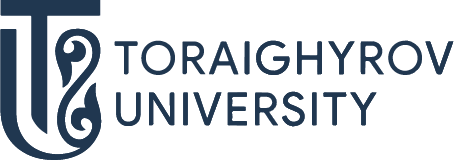 БІЛІМ БЕРУ БАҒДАРЛАМАЛАРЫ ӘЛЕМІН ТАНЫП БІЛ!В054 ФИЗИКАЛЫҚ ҒЫЛЫМДАР6B05301 ФизикаТРАЕКТОРИЯФизика;БОЛАШАҚТА ЖҰМЫСПЕН ҚАМТАМАСЫЗ ЕТУСІЗ ҚЫЗМЕТ ІСТЕЙ АЛАТЫН ОРЫНДАР:ғылыми-зерттеу институттарызертханаларконструкторлық және жобалық бюро және фирмалармемлекеттік білім беру ұйымдары мен білім беру кәсіпорындары мемлекеттік емес білім беру ұйымдарыөндірістік кәсіпорындар мен бірлестіктер.Сіз қандай қызметте істей аласыз?зертхана қызметкері физика мұғаліміДұрыс таңдау жаса – ToU оқуға кел